【進学届】の提出方法（4/30更新）高校時に貸与奨学金の採用候補者となり、これから進学届の手続きを行う者<郵送するもの>　・・・　学生から大学への郵送は、簡易書留・レターパックなど追跡ができるものでお願いします。　　　　　　　　　　　　　　　　　　　表面に朱書きで、「進学届　提出書類在中」と記入して下さい。○採用候補者決定通知　【進学先提出用】　【進学先提出用】の裏面を記入し、提出すること。※【本人保管用】は必ず切り離し、提出しないこと！○本人名義の通帳のコピー　銀行名・支店名・口座番号記載の頁（１ページ目）のコピーを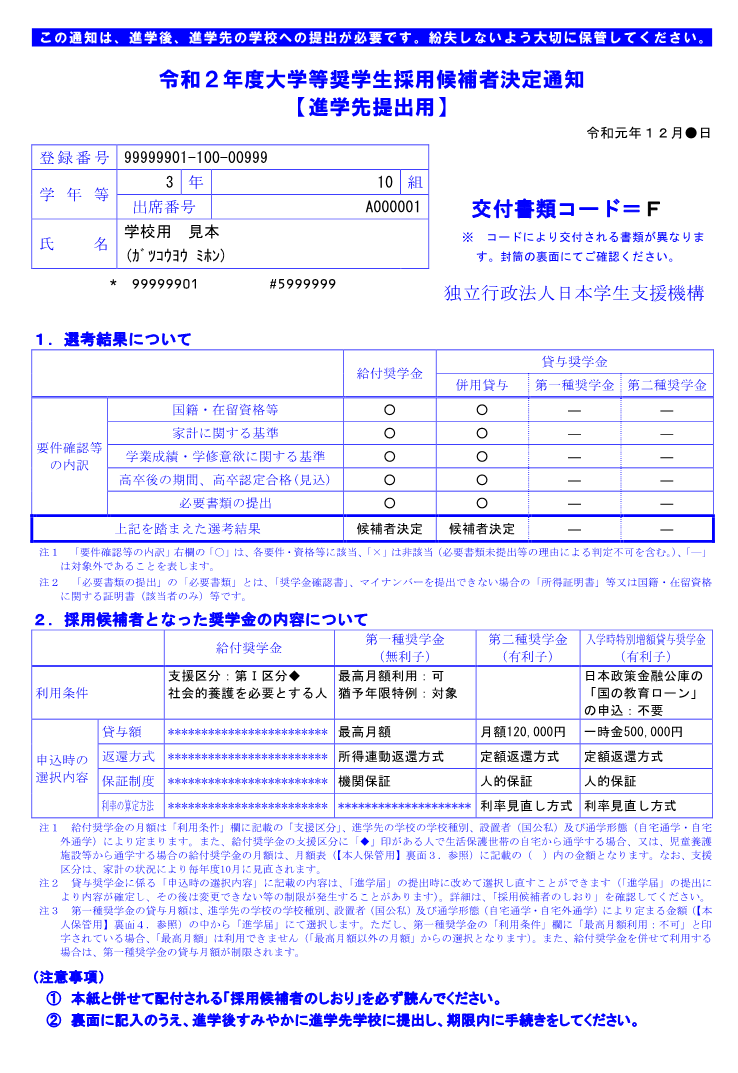 提出すること。○送付状このページの下部に様式があるので、記入して提出すること。<提出期限>5月15日（金） 必着　<郵送先>〒852-8521　長崎市文教町1-14　長崎大学　学生支援センター　経済支援窓口<郵送後の流れについて>①学生支援課で書類を確認し、大学へ登録しているメールアドレスへ、インターネット入力に必要な「ID及びPW」について通知します。②メールを確認し、5月26日（火）までにインターネット入力を完了すること。送　付　状【進学届】提出にあたり、書類を郵送します。学部　・　学科学科　　学部　　　　　　　　　　　　　　　課程　　　　　　　　　　　　　　　　　　学科　　学部　　　　　　　　　　　　　　　課程　　　　　　　　　　　　　　　　　　学科　　学部　　　　　　　　　　　　　　　課程　　　　　　　　　　　　　　　　　　学生番号現在の学年　　　　　　年　　　　フリガナ氏　名自宅の住所〒　　　　〒　　　　〒　　　　　 電話番号（携帯）